Setting up OData connectivity to VDB for PostgreSQL on Openshift PodDetails on Datasource.env present under /datavirt/dynamicvdb-datafederationQS_DB_TYPE=${QS_DB_TYPE:-postgresql}# datasource definitionsDATASOURCES=test_openshift# datasource definitionsDATASOURCES=POSTGRESQL_${QS_DB_TYPE^^}# Created from one of the PostgreSQL templates, e.g. postgresql-ephemeral, using# the following parameter settings:#DATABASE_SERVICE_NAME=simpledb-postgresqlPOSTGRESQL_USER=userOVTPOSTGRESQL_PASSWORD=XiUtnMfTfOngcH7KPOSTGRESQL_DATABASE=simpledb## See the README.md in the postgresql folder for details on seeding the database.POSTGRESQL_DATABASE_SERVICE_NAME=databasename-postgresqlPOSTGRESQL_DATABASE=databasenamePOSTGRESQL_JNDI=java:/test_openshift_DSPOSTGRESQL_DRIVER=postgresqlPOSTGRESQL_USERNAME=<username>POSTGRESQL_PASSWORD=<password>POSTGRESQL_TX_ISOLATION=TRANSACTION_READ_UNCOMMITTEDPOSTGRESQL_JTA=true# ACCOUNTS_POSTGRESQL_SERVICE_HOST - injected by OpenShift# ACCOUNTS_POSTGRESQL_SERVICE_PORT - injected by OpenShiftPlaced the VBD and VDB.xml under /datavirt/dynamicvdb-datafederation/app directory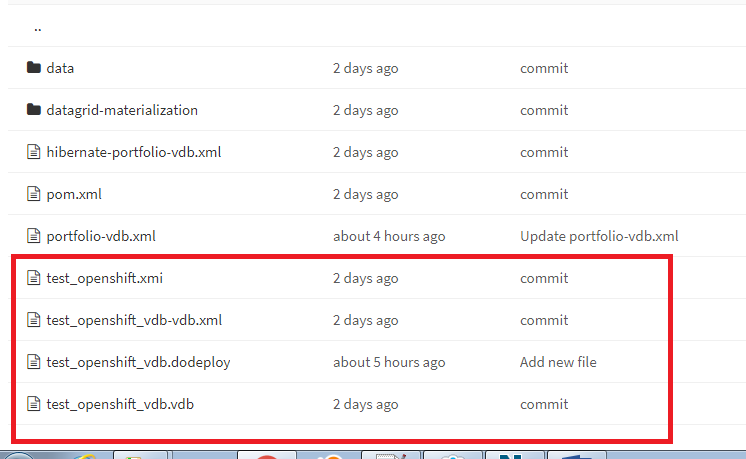 Using following image to deploy the vdb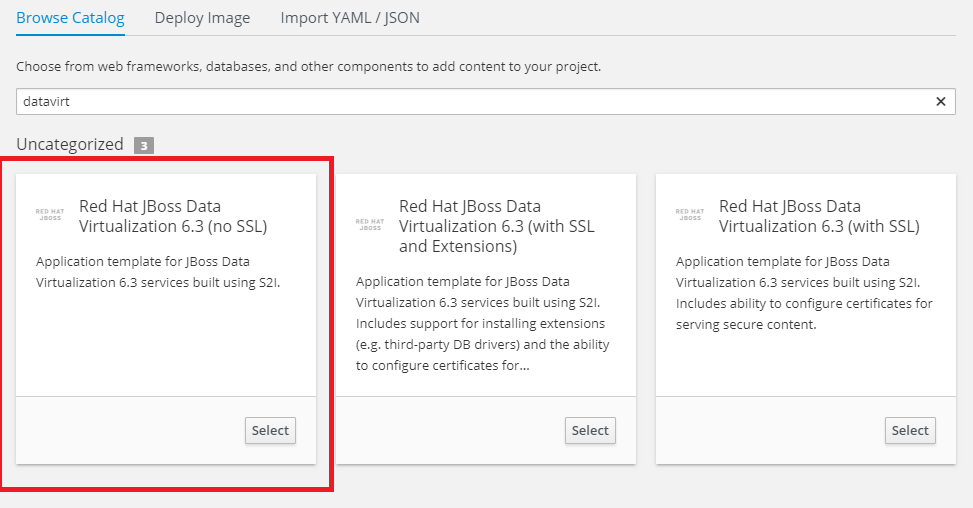 Provided the git URL and set context directory to datavirt/dynamicvdb-datafederation/appIn the log file we are getting following message :Data Source java:/test_openshift_DS not accessible.Please find the log file for further details as attached here.We can see the metadata as below :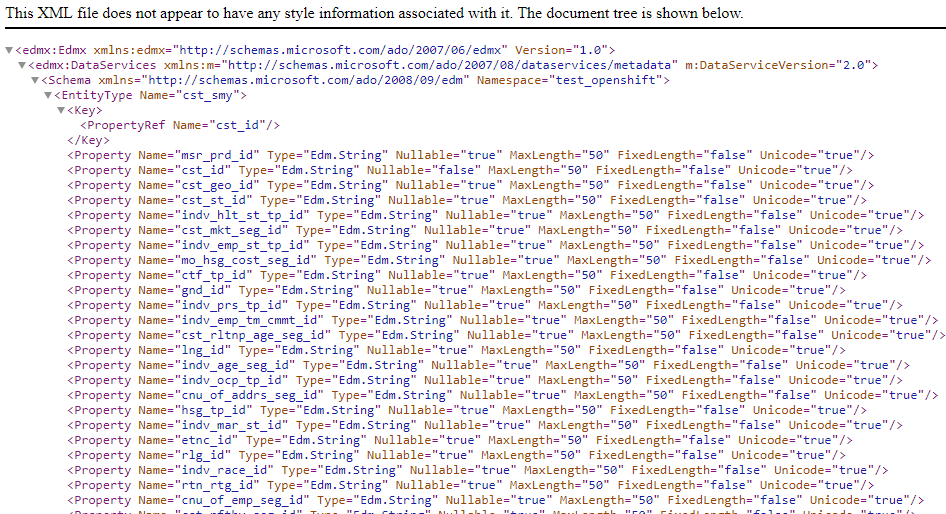 We are unable to see the data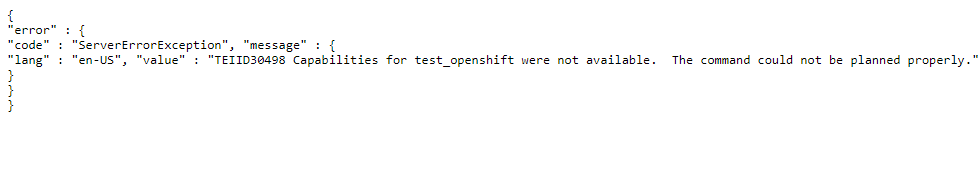 